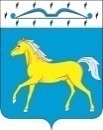 АДМИНИСТРАЦИЯ ПРИХОЛМСКОГО СЕЛЬСОВЕТАМИНУСИНСКОГО РАЙОНАКРАСНОЯРСКОГО КРАЯРОССИЙСКАЯ ФЕДЕРАЦИЯП О С Т А Н О В Л Е Н И Е28.02.2024			       п. Прихолмье             	              № 4-пО плане мероприятий по подготовке к паводку в связи с приближением паводкового периода в п. Притубинский Прихолмского сельсовета и о создании сельской эвакуационной комиссии     Во исполнение Федерального закона от 11.11.1994 года № 68-ФЗ «О защите населения и территорий от чрезвычайных ситуаций природного и техногенного характера», в связи с возможной весенней угрозой подтопления островной части п. Притубинский Прихолмского сельсовета, в соответствии со ст. 8 Устава Прихолмского сельсовета, ПОСТАНОВЛЯЮ:     1. Утвердить план мероприятий по подготовке и проведению паводка (приложение 1).     2. Утвердить состав эвакуационной комиссии из числа жителей п. Притубинский и работников администрации, контролирующий паводковую ситуацию  островной части п. Притубинский (приложение 2).     3.  Контроль за исполнением постановления оставляю за собой.     4.  Постановление вступает в силу со дня его опубликования в официальном печатном издании «Прихолмские вести».Глава Прихолмского сельсовета                                                         Ю.В. ГусеваПриложение 1к постановлению  главыПрихолмского сельсоветаот 28.02.2024 г.  № 4-п                                                      ПЛАН МЕРОПРИЯТИЙ               по подготовке и проведению паводка 2024 г.Приложение 2к постановлению  главыПрихолмского сельсоветаот 28.02.2024 г.  № 4-пСОСТАВэвакуационной комиссии, ответственной за безопасность населения и скота, на период   угрозы подтопления островной части  в п. Притубинский в 2024 году№ п/пНаименование мероприятийДатаОтветственный1.Организовать круглосуточное дежурство во время паводкав напряженный периодГусева Ю.В.,Иванова С.А.2.Укомплектовать плавательными средствами и техникойдо 25.04.2024 г.«3.Провести своевременные мероприятия по сохранению частного скотамарт - июньАгеев И.С.Филиппова О.М.4.Провести разъяснительную работу среди населениясход посёлка -март, индивидуальная работамарт-июньГусева Ю.В.,Иванова С.А.5.Сбор оперативных данных о складывающейся обстановке по паводку, с последующим сообщением в администрацию районаапрель - июнь«6.Обновить водомерную линейку (временный      гидропост)      для наблюдения за уровнем воды в р. Тесинкамарт - апрель«7.Дважды за сутки (8 и 17) данные по     замеру     представлять     в администрацию посёлка и комиссию по ЧСпаводковый периодСвитов Н.А.,Лейман В.В.8.Обеспечить круглосуточное дежурство в период паводка на территории поселка. Связь со службой «01», КЧС, отдел по делам гражданской обороны, чрезвычайным ситуациям и пожарной безопасности, эвакокомиссией и другими службамипаводковый периодГусева Ю.В.,Иванова С.А.Гусева Ю.В.,Иванова С.А.9.Составить график дежурства, на период   паводка,   ответственных лиц администрации посёлкаапрель - майИванова С.А.Иванова С.А.10.Своевременно,   после   окончания паводка,                         определить предварительный                  ущерб, нанесенный населению и объектамГусева Ю.В.,Иванова С.А.Гусева Ю.В.,Иванова С.А.№ п/пФ.И.ОДолжностьДолжность в составе комиссии№ телефона1.Гусева Ю.В.Глава сельсоветаПредседатель ЭК890820420972.Иванова С.А.Заместитель главы сельсоветаЗаместитель председателя ЭК8923595120989832947899ОПЕРАТИВНАЯ ГРУППА:ОПЕРАТИВНАЯ ГРУППА:ОПЕРАТИВНАЯ ГРУППА:ОПЕРАТИВНАЯ ГРУППА:ОПЕРАТИВНАЯ ГРУППА:3.Лейман В.В.Сотрудник администрации сельсоветаРуководитель группы895042164244.Малыхин В.Г.Генеральный директор ООО «АК «Минусинский»Заместитель руководителя группы89503064337ГРУППА ОПОВЕЩЕНИЯ И СВЯЗИ:ГРУППА ОПОВЕЩЕНИЯ И СВЯЗИ:ГРУППА ОПОВЕЩЕНИЯ И СВЯЗИ:ГРУППА ОПОВЕЩЕНИЯ И СВЯЗИ:ГРУППА ОПОВЕЩЕНИЯ И СВЯЗИ:5.Тугунова И.Н.Социальный педагогРуководитель группы891318402006.Лейман А.Г.Депутат сельского Совета депутатовЧлен группы8913036389989504131552ГРУППА ТРАНСПОРТНОГО ОБЕСПЕЧЕНИЯ:ГРУППА ТРАНСПОРТНОГО ОБЕСПЕЧЕНИЯ:ГРУППА ТРАНСПОРТНОГО ОБЕСПЕЧЕНИЯ:ГРУППА ТРАНСПОРТНОГО ОБЕСПЕЧЕНИЯ:ГРУППА ТРАНСПОРТНОГО ОБЕСПЕЧЕНИЯ:7.Дорогин О.В.Водитель администрацииРуководитель группы892332674298.Цеплит А.В.Сотрудник администрации сельсоветаЧлен группы89133495968ГРУППА КОНТРОЛЯ ПО УЧЁТУ И ВЫВОДУ НАСЕЛЕНИЯ:ГРУППА КОНТРОЛЯ ПО УЧЁТУ И ВЫВОДУ НАСЕЛЕНИЯ:ГРУППА КОНТРОЛЯ ПО УЧЁТУ И ВЫВОДУ НАСЕЛЕНИЯ:ГРУППА КОНТРОЛЯ ПО УЧЁТУ И ВЫВОДУ НАСЕЛЕНИЯ:ГРУППА КОНТРОЛЯ ПО УЧЁТУ И ВЫВОДУ НАСЕЛЕНИЯ:9.Пермякова О.Л.Заведующая клубомРуководитель группы8950303889110.Мишина Л.А.Заведующая МКДОУ Притубинского д/сЧлен группы8961898899811.Тугунов Л.Л.Киномеханик клуба«8913524680589233495206ГРУППА РАЗМЕЩЕНИЯ  С/Х ЖИВОТНЫХ:ГРУППА РАЗМЕЩЕНИЯ  С/Х ЖИВОТНЫХ:ГРУППА РАЗМЕЩЕНИЯ  С/Х ЖИВОТНЫХ:ГРУППА РАЗМЕЩЕНИЯ  С/Х ЖИВОТНЫХ:ГРУППА РАЗМЕЩЕНИЯ  С/Х ЖИВОТНЫХ:12.Агеев И.С.Заведующий вет.участкомРуководитель группы8950985727713.Акимова Н.К.вет.фельдшерЧлен группы8913033701214.Филиппова О.М.вет.санитар«89339988700ГРУППА ВЫВОЗА И РАЗМЕЩЕНИЯ МАТЕРИАЛЬНЫХ ЦЕННОСТЕЙ (ШКОЛА)ГРУППА ВЫВОЗА И РАЗМЕЩЕНИЯ МАТЕРИАЛЬНЫХ ЦЕННОСТЕЙ (ШКОЛА)ГРУППА ВЫВОЗА И РАЗМЕЩЕНИЯ МАТЕРИАЛЬНЫХ ЦЕННОСТЕЙ (ШКОЛА)ГРУППА ВЫВОЗА И РАЗМЕЩЕНИЯ МАТЕРИАЛЬНЫХ ЦЕННОСТЕЙ (ШКОЛА)ГРУППА ВЫВОЗА И РАЗМЕЩЕНИЯ МАТЕРИАЛЬНЫХ ЦЕННОСТЕЙ (ШКОЛА)15.Свитов Н.А.Директор школыРуководитель группы8950305001416.Свитова И.Н.Завуч школыЧлен группы17.Ивасенко А.А.Оператор котельнойЧлен группы89504222846